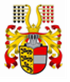 Schadenmeldung
zur
Schüler-UnfallversicherungPolizzen-Nr.: Die Schadenanzeige ist zur Vermeidung nachteiliger Folgen wahrheitsgetreu und ausführlich zu erstatten (§§ 33f VersVG).
Bitte beachten Sie:Erfolgte die Erstbehandlung in einem Krankenhaus, so ersuchen wir um Übermittlung der Ambulanzkarte.Sollte der Versicherer eine Ermächtigung zur Akteneinsichtnahme (Bericht, Befunde, Gutachten etc.) bzw. zur Einholung von Auskünften (Ärzte, Krankenhäuser) benötigen, wird dieser gesondert an die erziehungsberechtigte Person der/des Verunfallten herantreten.Bitte übermitteln Sie dieses Formular vollständig ausgefüllt und unterfertigt an:Versicherungsnehmer/Schule
________________________________________________________________________________________________Bezeichnung und Adresse (Postleitzahl, Ort, Straße, Hausnummer)Verletzte Person:_____________________________________________________	________________________________________Familienname, Vorname                                                       SV-Nummer und Geburtsdatum________________________________________________________________________________________________Adresse (Postleitzahl, Ort, Straße, Hausnummer)Ist der/die Verletzte anderweitig
privat unfallversichert?		Nein		Ja, Anstalt: Ist der/die Verletzte privat 
krankenversichert?		Nein		Ja, Anstalt: Ist der/die Verletzte
sozialversichert?		Nein		Ja, Anstalt: ANGABEN ZUM UNFALL:Wann ereignete sich der Unfall?	Wo hat sich der Unfall ereignet?	Der Unfall ereignete sich		auf dem Weg von oder zu der Schule		im Schulgebäude bzw. am Schulgelände		während einer Exkursion		in der FreizeitHat der/die Verletzte in den letzten zwölf Stunden vor dem Unfall alkoholische Getränke konsumiert?
		Nein		Ja, welche/wie viele?: Wie hat sich der Unfall ereignet (genaue Schilderung)?________________________________________________________________________________________________Art und Ausmaß der Verletzung:________________________________________________________________________________________________Wer hat die Schadenmeldung aufgenommen bzw. ausgefüllt?________________________________________________________________________________________________Familienname, Vorname, E-Mail-AdresseWer war zum Unfallzeitpunkt die Aufsichtsperson (Lehrkörper)? __________________________________________________________________________________________________________Wir bestätigen mit unserer Unterschrift, dass wir alle vorstehenden Fragen vollständig und wahrheitsgetreu beantwortet haben und die Niederschrift richtig ist. Wir nehmen zur Kenntnis, dass im Sinne der für unseren Vertrag geltenden Versicherungsbedingungen unwahre Angaben eine Obliegenheitsverletzung darstellen, die zu einem Verlust der Leistungsansprüche führen können.______________________________________________________________________________________________________________________________________________________________________________________________________   Ort, Datum                        Versicherungsnehmer/Lehrkörper                     verletzte Person